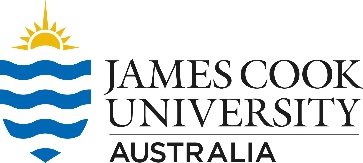 Division of Tropical Health and Medicine	 NOTICE OF INTENT TO SUBMIT	Early and mid-career researchers ONLY: please use this form to submit a Notice of Intent to submit to NHMRC and ARC funding Schemes Please complete all sections to enable identification of an appropriate peer reviewer for your application and participation in pitching sessions and grant workshops1. Scheme:  (Please insert the Funding Body and Scheme)2. First Chief Investigator3. Application Title4. Please provide an estimate of any JCU cash or in-kind contributions that will be requested in this application: 5. Project Team 6. Aim(s), research question and/or hypotheses of the proposed research:7. Impact statement – relevance and significance to improving human health (NHMRC) or relevance and significance of the biological or basic science issue addressed by the application (ARC):8. Background a) Overview of the problem (NHMRC - human health/ARC – biological or basic science) the application is focused onb) Preliminary datac). Links with other established studies/research programs9. Methodology:a) Overview of methodology and research designb) Participants – subjects and samples10. References (top 10 maximum):Please submit completed form to dthm@jcu.edu.au at least 12 weeks before the relevant scheme opening date.Name:College and Academic Group:NameCollege (or Organisation if not JCU)Role (CI, PI, Fellowship category)% FTE to project